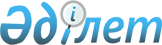 О внесении изменения в постановление акимата от 15 марта 2018 года № 655 "Об установлении государственному учреждению "Отдел жилищно-коммунального хозяйства, пассажирского транспорта и автомобильных дорог акимата города Костаная" публичного сервитута на земельные участки"Постановление акимата города Костаная Костанайской области от 28 августа 2020 года № 1275. Зарегистрировано Департаментом юстиции Костанайской области 28 августа 2020 года № 9418
      В соответствии со статьей 18, пунктом 4 статьи 69 Земельного кодекса Республики Казахстан от 20 июня 2003 года, статьей 31 Закона Республики Казахстан от 23 января 2001 года "О местном государственном управлении и самоуправлении в Республике Казахстан", совместным постановлением акимата Костанайской области от 11 июля 2018 года № 10 и решением маслихата Костанайской области от 11 июля 2018 года № 288 "О переименовании составных частей города Костанай" (зарегистрировано в Реестре государственной регистрации нормативных правовых актов за № 7987), совместным постановлением акимата Костанайской области от 2 сентября 2019 года № 2 и решением маслихата Костанайской области от 2 сентября 2019 года № 426 "О наименовании и переименовании составных частей города Костанай" (зарегистрировано в Реестре государственной регистрации нормативных правовых актов за № 8656), акимат города Костаная ПОСТАНОВЛЯЕТ:
      1. Внести в постановление акимата "Об установлении государственному учреждению "Отдел жилищно-коммунального хозяйства, пассажирского транспорта и автомобильных дорог акимата города Костаная" публичного сервитута на земельные участки" от 15 марта 2018 года № 655 (опубликовано 19 апреля 2018 года в Эталонном контрольном банке нормативных правовых актов Республики Казахстан, зарегистрировано в Реестре государственной регистрации нормативных правовых актов под № 7697) следующее изменение:
      пункт 1 изложить в новой редакции:
      "1. Установить государственному учреждению "Отдел жилищно-коммунального хозяйства, пассажирского транспорта и автомобильных дорог акимата города Костаная" публичный сервитут на земельные участки в целях эксплуатации объектов транспортной инфраструктуры:
      улица Б. Майлина в границах проспекта Нұрсұлтана Назарбаева – улицы Омара Дощанова;
      улица Карбышева в границах улицы Воинов Интернационалистов – проспекта Абая;
      улица И. Алтынсарина в границах улицы Павлова – улицы С. Баймагамбетова;
      улица Пушкина в границах улицы Дзержинского – улицы А. Бородина;
      проспект Аль-Фараби в границах улицы Б. Майлина – улицы Перронная;
      улица И. Сьянова в границах улицы Гоголя – улицы Рабочая;
      улица Генерала Арстанбекова в границах проспекта Абая – улицы В. Чкалова;
      проспект Нұрсұлтана Назарбаева в границах улицы Камшат Доненбаевой – улицы Промышленная.".
      2. Государственному учреждению "Отдел жилищно-коммунального хозяйства, автомобильного транспорта и автомобильных дорог акимата города Костаная" в установленном законодательством Республики Казахстан порядке обеспечить:
      1) государственную регистрацию настоящего постановления в территориальном органе юстиции;
      2) размещение настоящего постановления на интернет - ресурсе акимата города Костаная после его официального опубликования.
      3. Контроль за исполнением настоящего постановления возложить на курирующего заместителя акима города Костаная.
      4. Настоящее постановление вводится в действие по истечении десяти календарных дней после дня его первого официального опубликования.
					© 2012. РГП на ПХВ «Институт законодательства и правовой информации Республики Казахстан» Министерства юстиции Республики Казахстан
				
      Аким 

К. Ахметов
